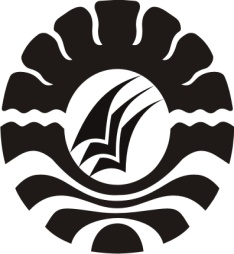 SKRIPSIPENINGKATAN HASIL BELAJAR ILMU PENGETAHUAN ALAM (IPA) MELALUI PENERAPAN MODEL PEMBELAJARAN KOOPERATIF TIPE NUMBERED HEAD TOGETHER (NHT )PADA SISWA KELAS V  SD  INPRES  PA’BAENG-BAENG 1 KECAMATANTAMALATE KOTA MAKASSARM. RIZALPROGRAM STUDI PENDIDIKAN GURU SEKOLAH DASAR FAKULTAS ILMU PENDIDIKAN UNIVERSITAS NEGERI MAKASSAR 2013